ประมวลภาพโครงการวันภาษาไทยแห่งชาติประจำปีการศึกษา 2556“สืบสานภาษา สืบสานวัฒนธรรมไทย”ในวันที่ 29-31 กรกฎาคมคม พ.ศ. 2556ณ โรงเรียนชะอำคุณหญิงเนื่องบุรี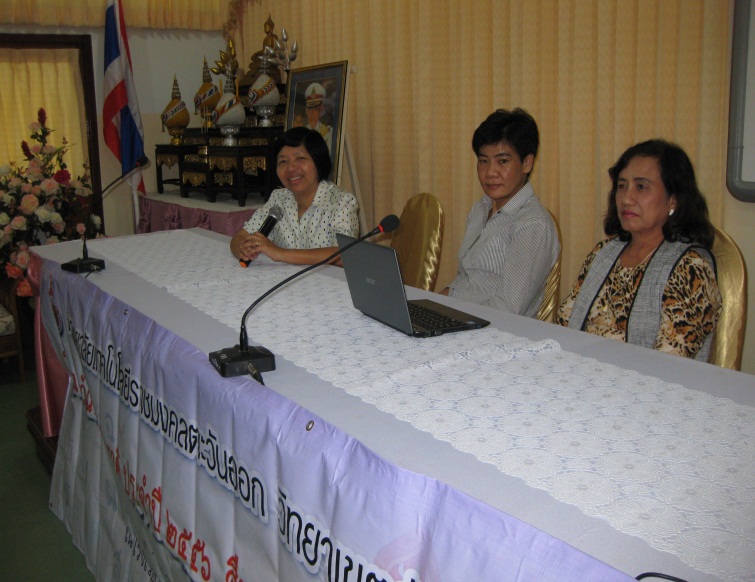 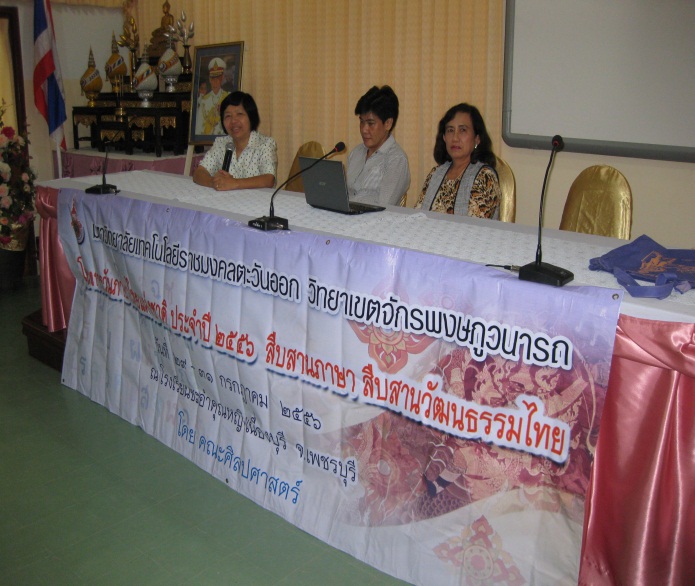 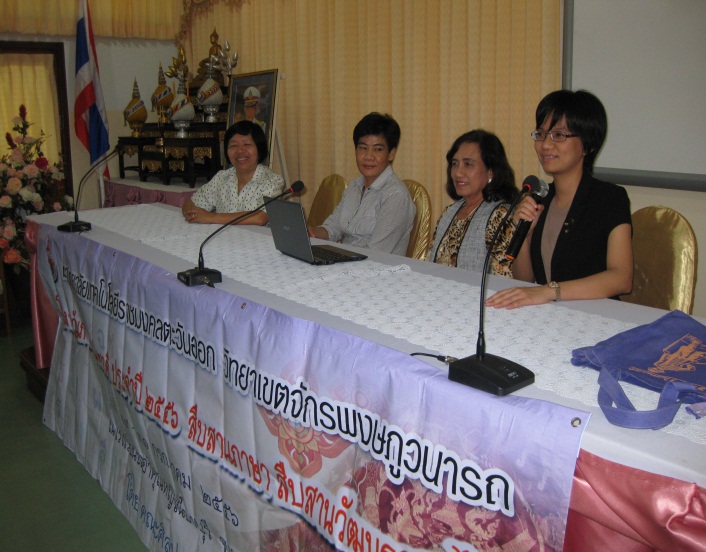 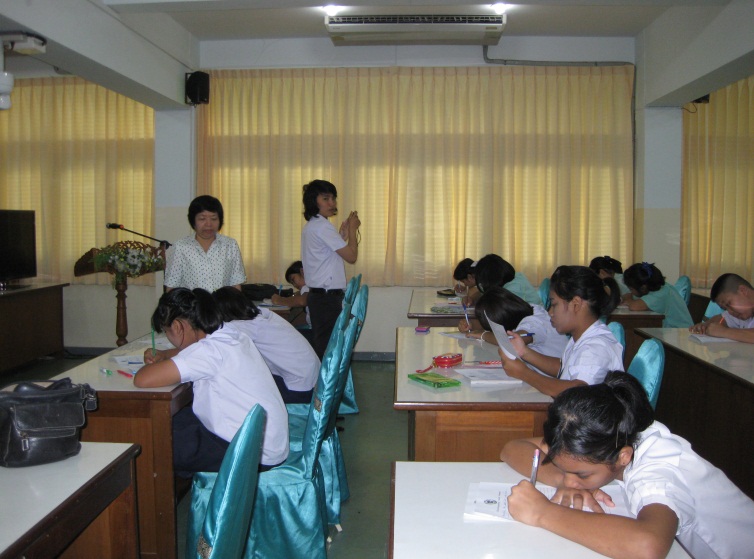 	พิธีเปิดงานเนื่องในวันภาษาไทยแห่งชาติประจำปี 2556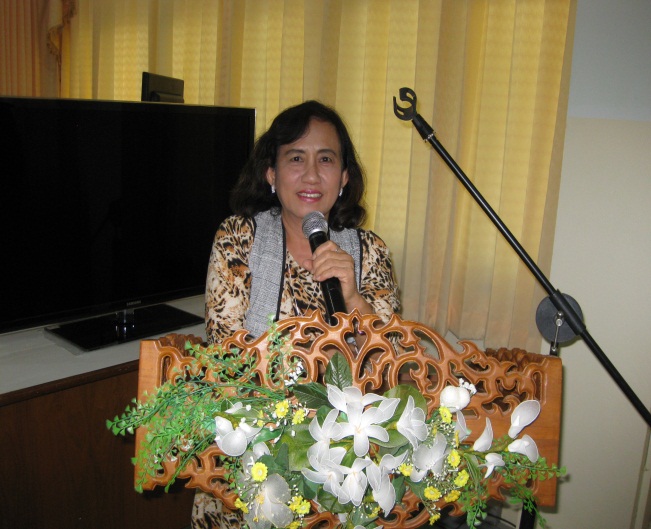 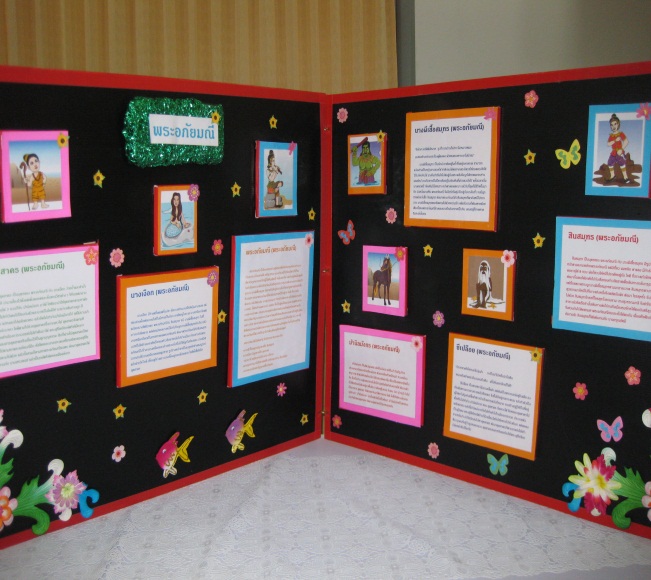 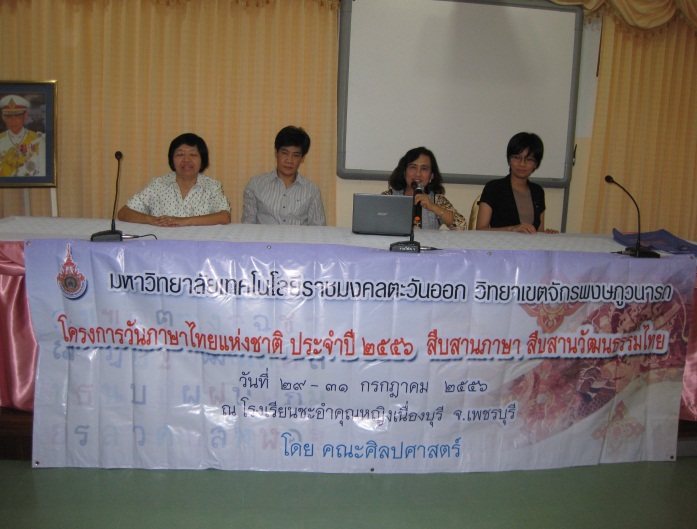 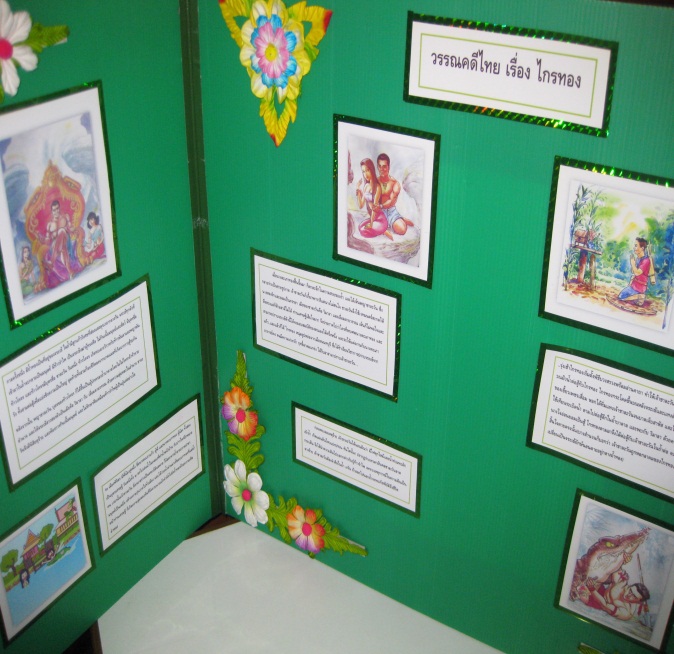 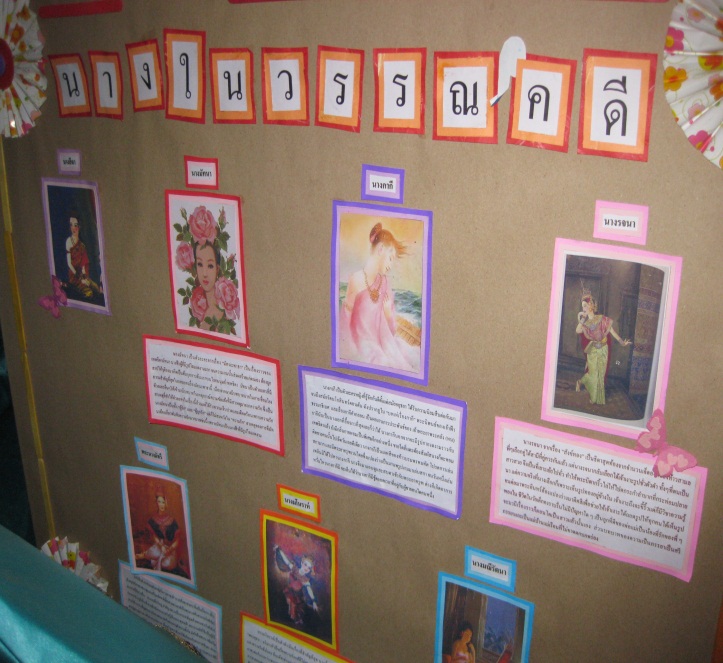 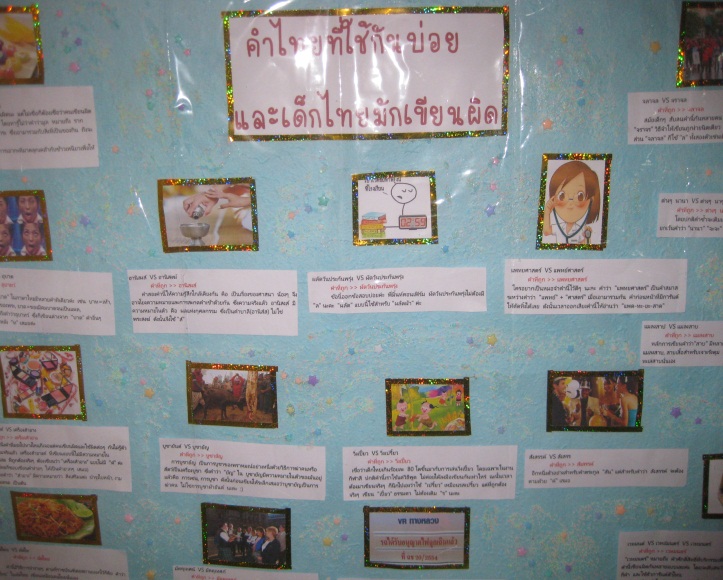 นิทรรศการป้ายนิเทศความรู้วันภาษาไทย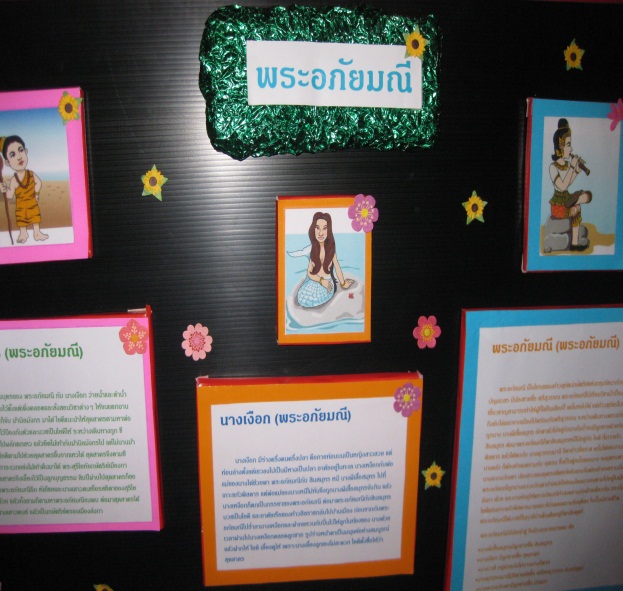 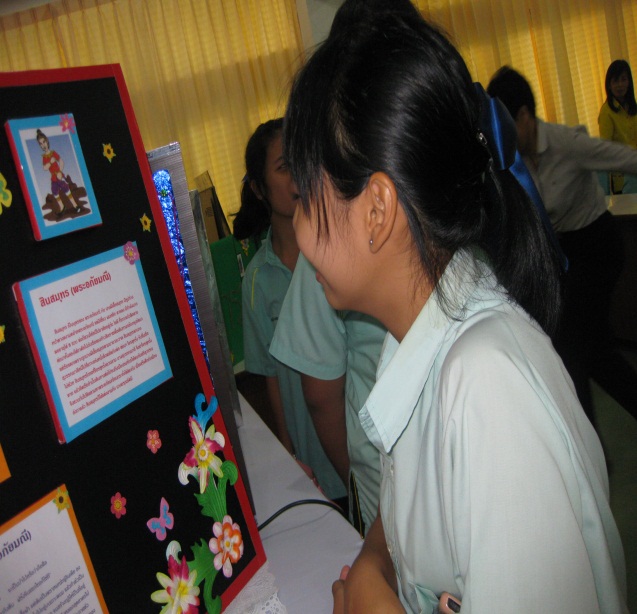 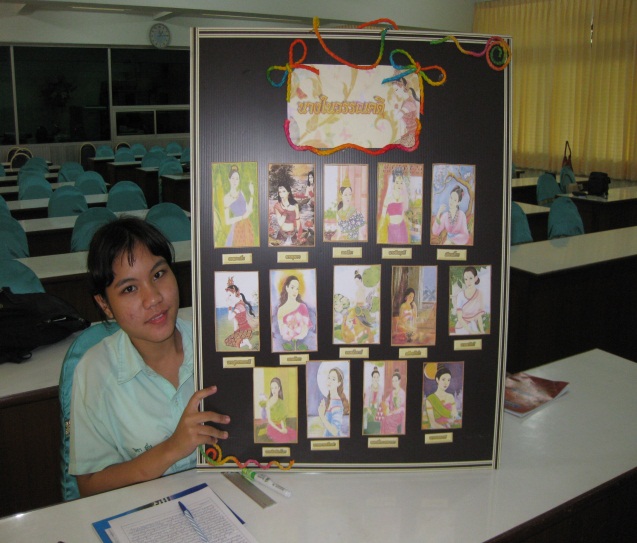 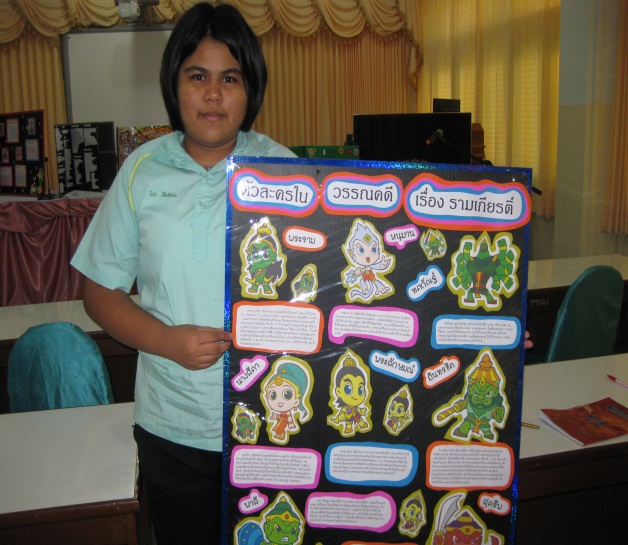 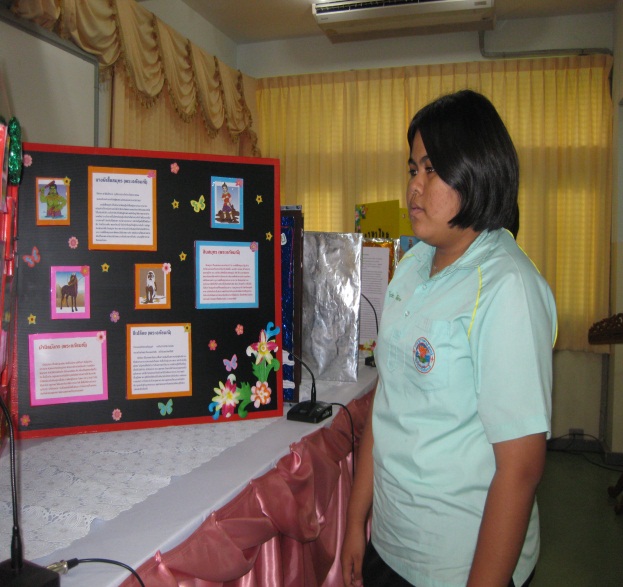 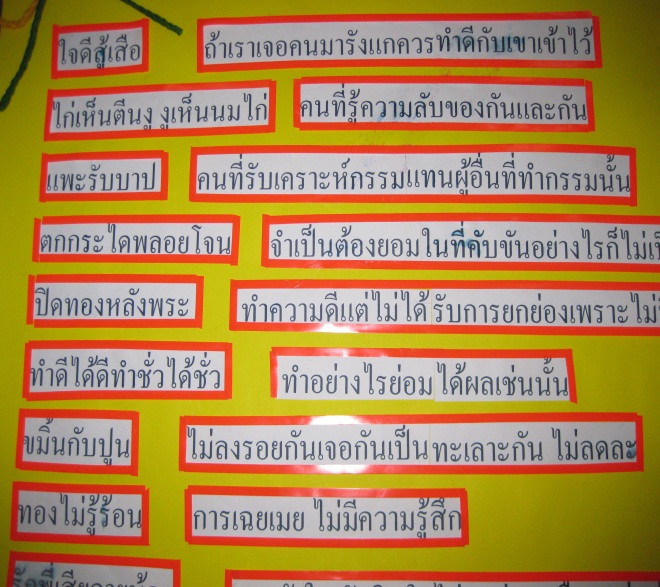 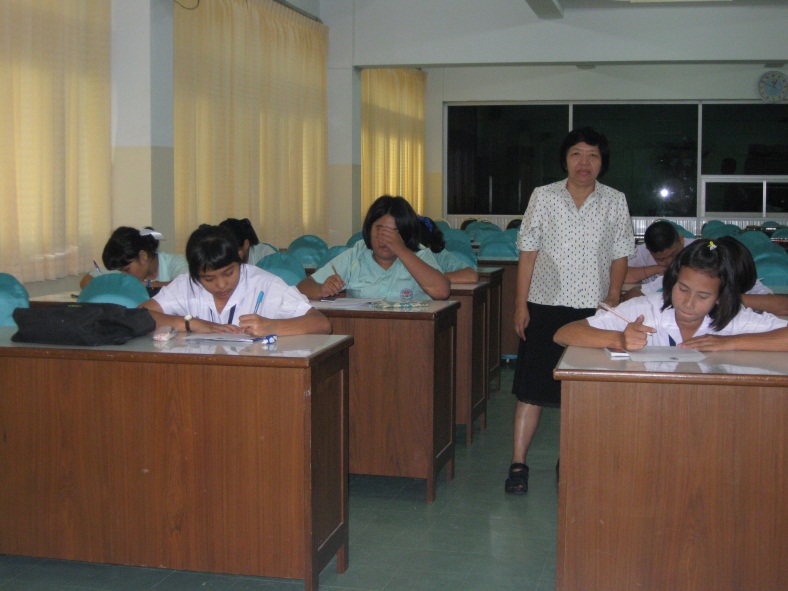 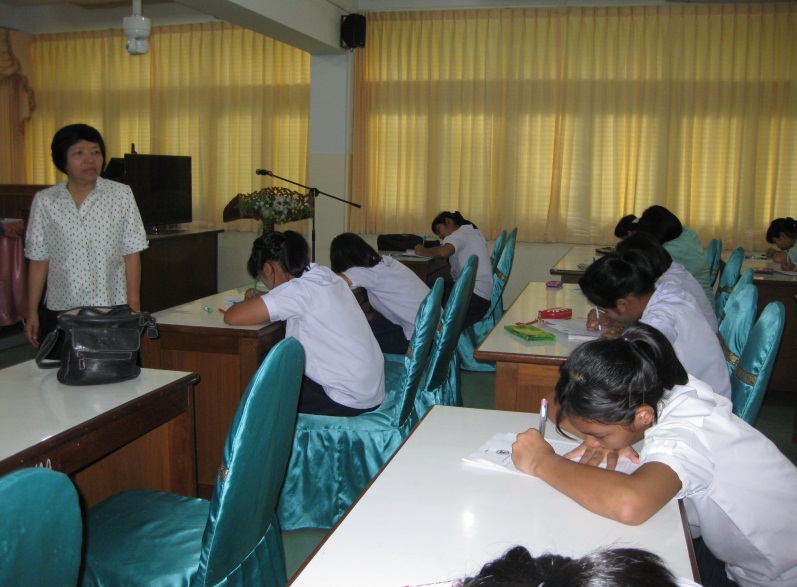 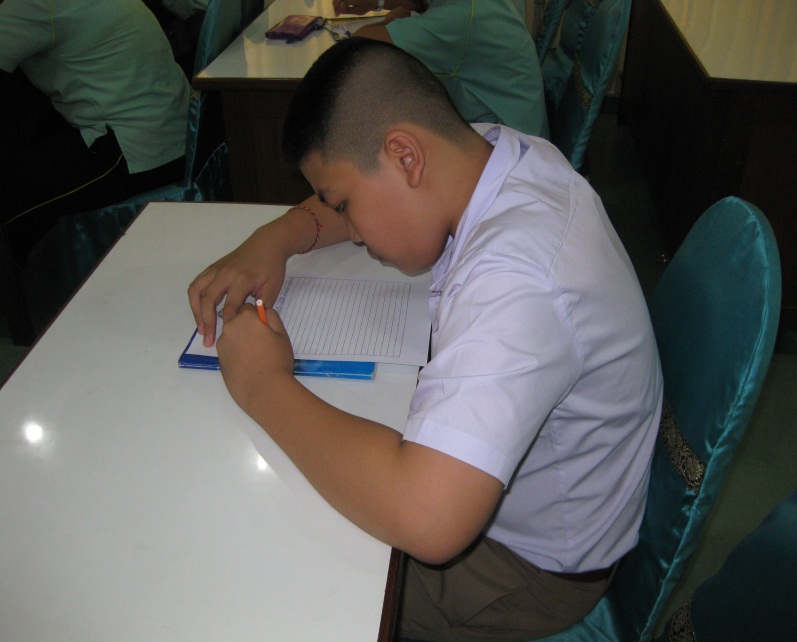 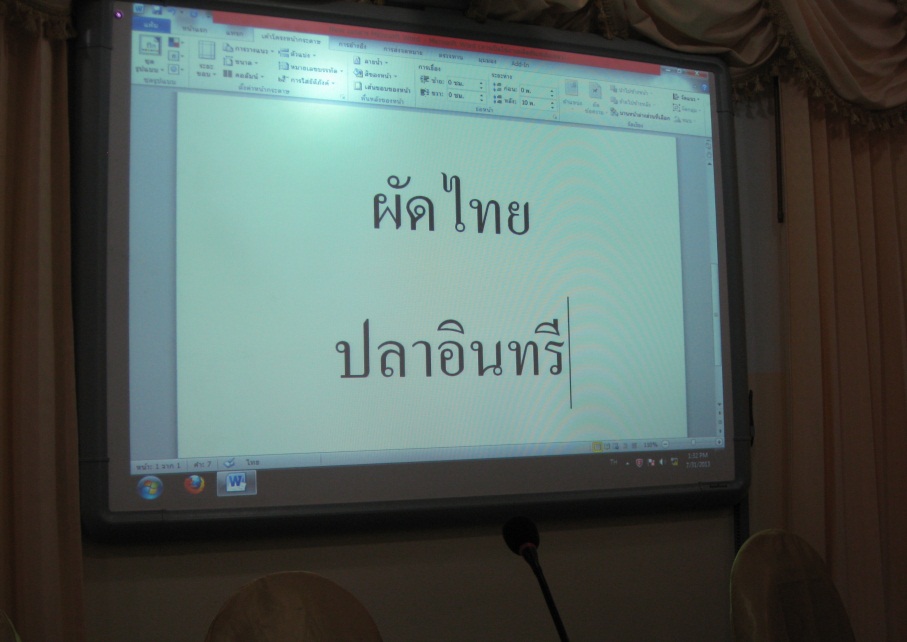 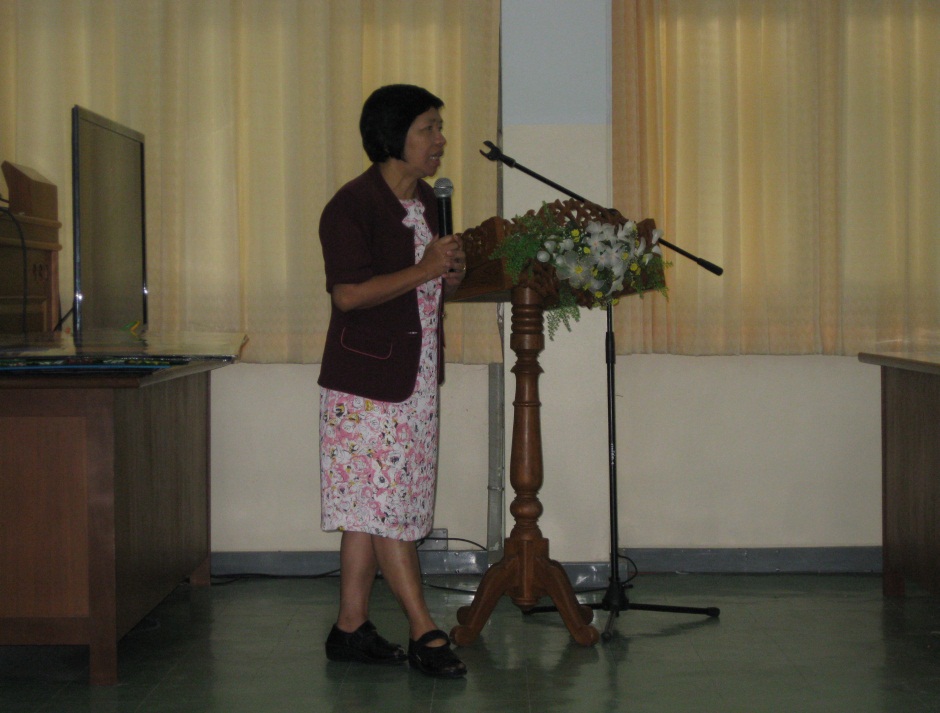 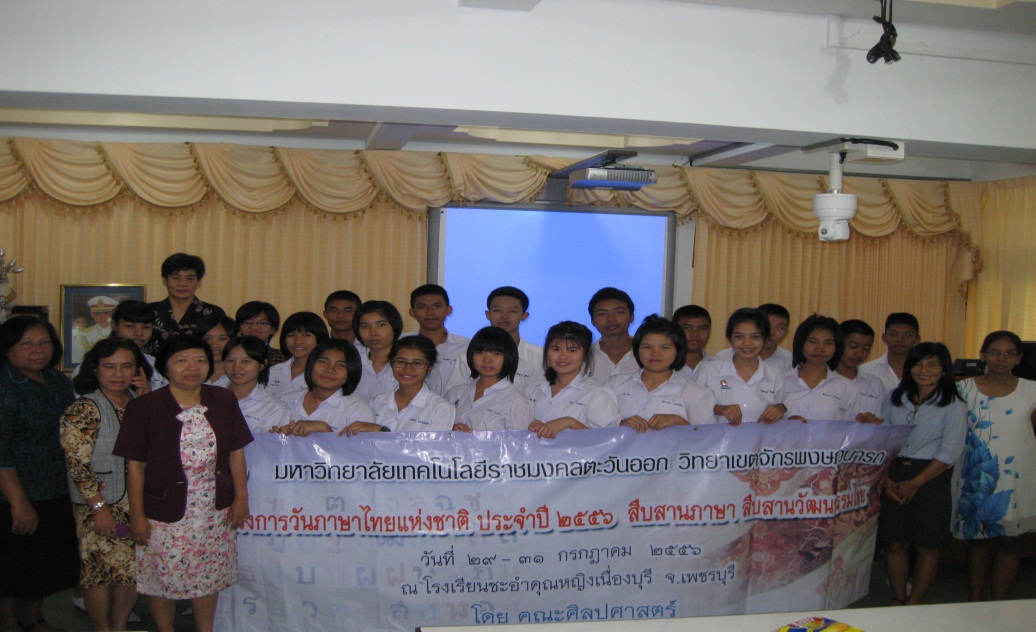 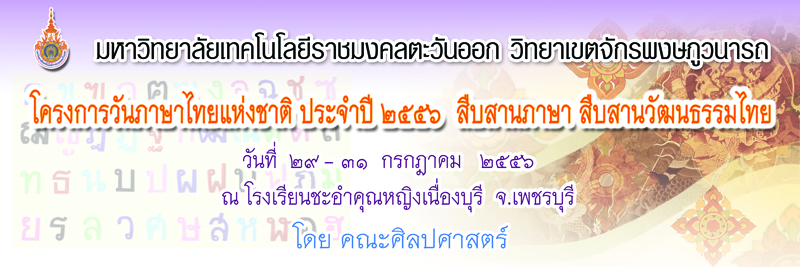 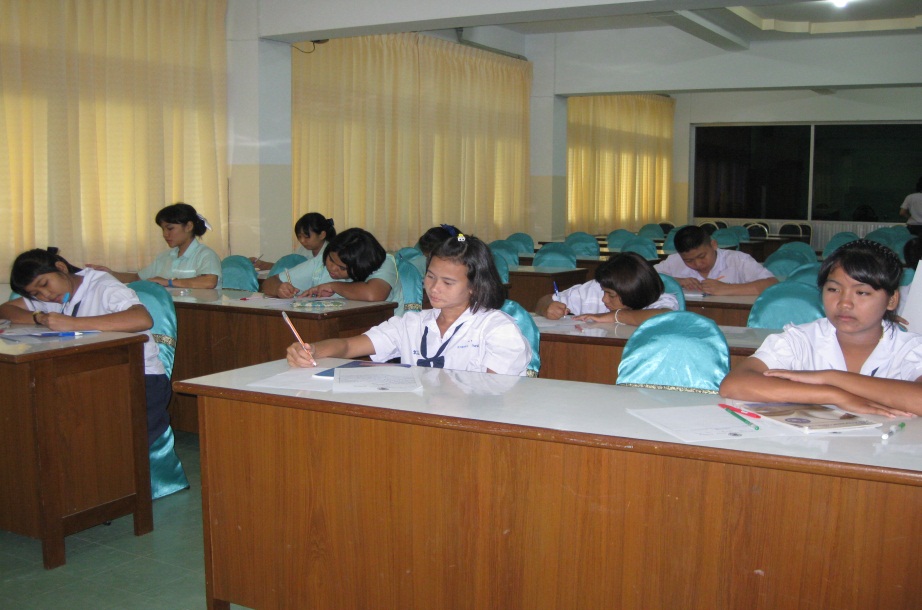 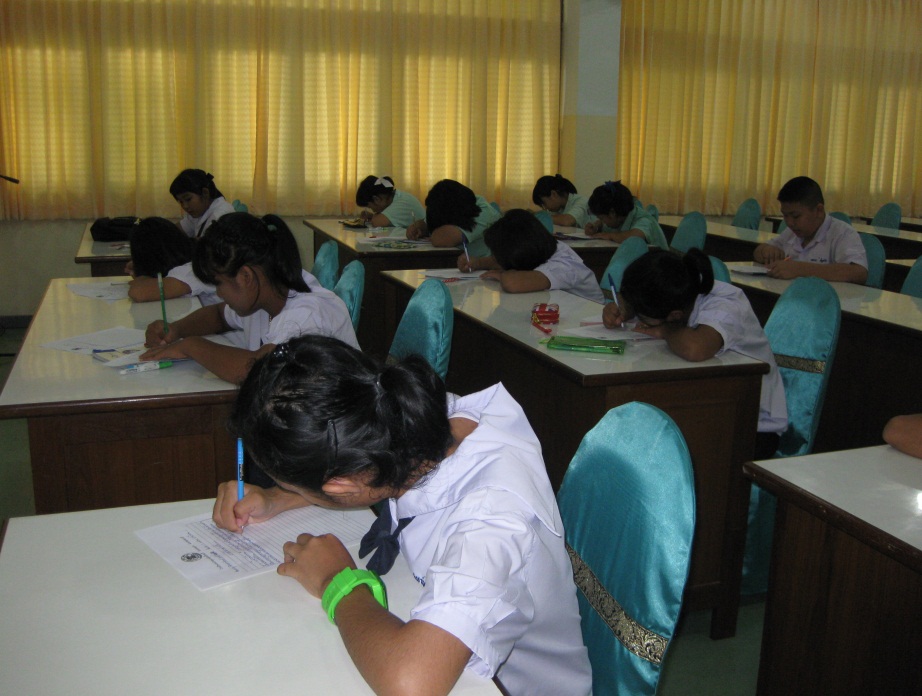 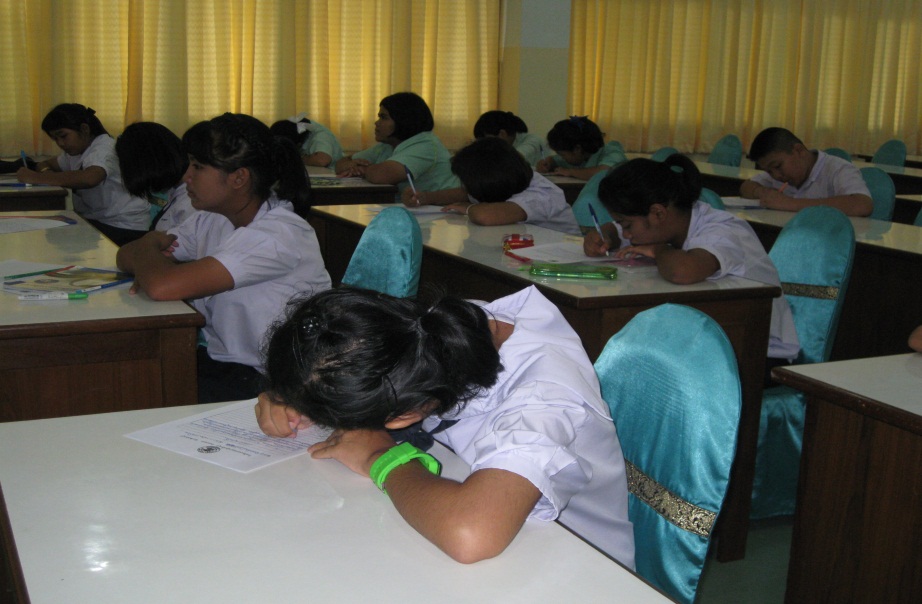 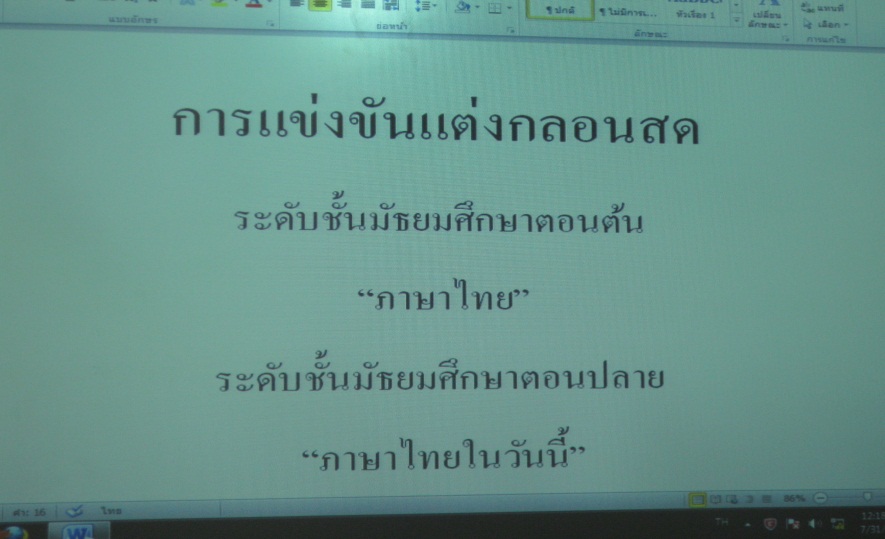 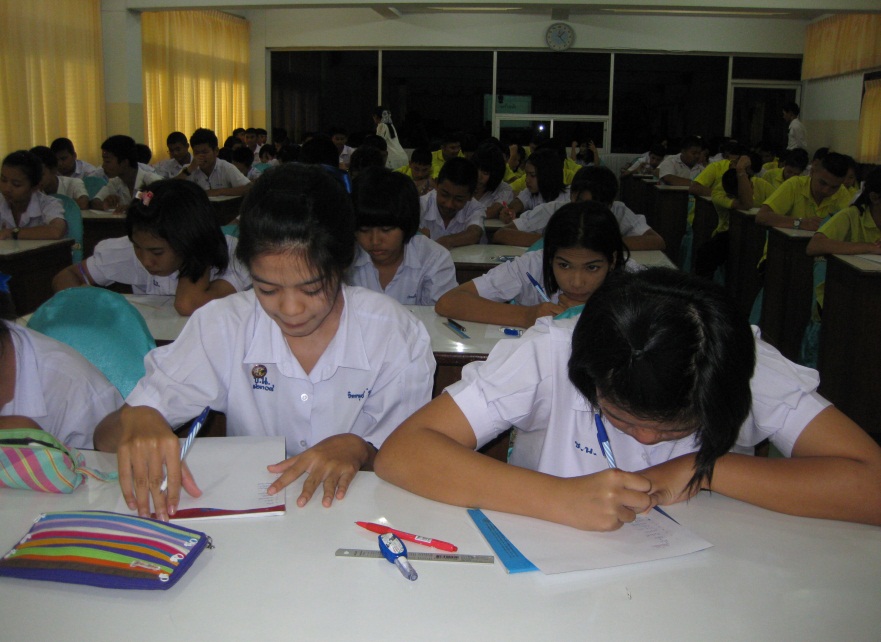 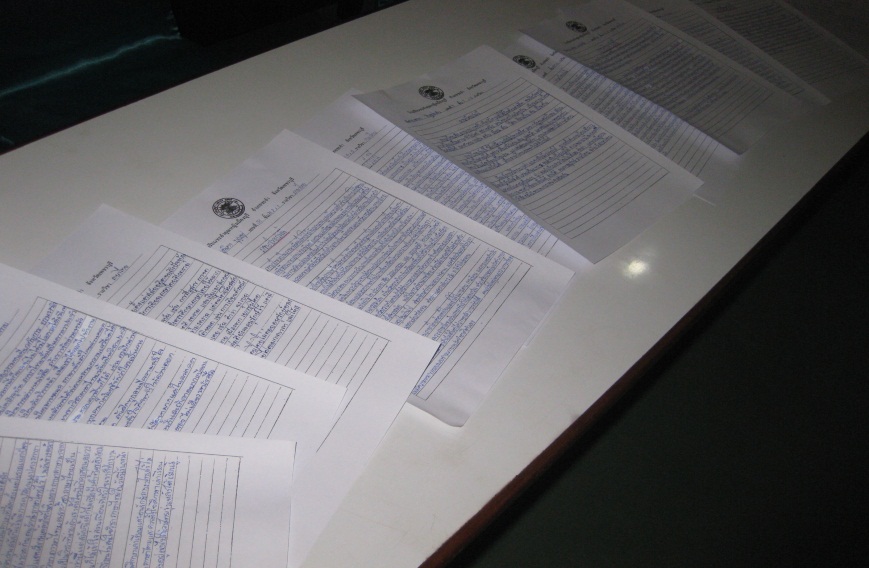 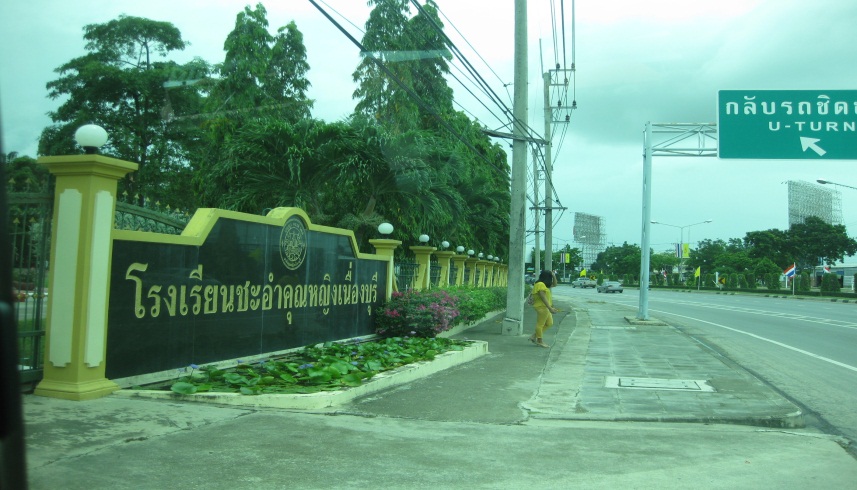 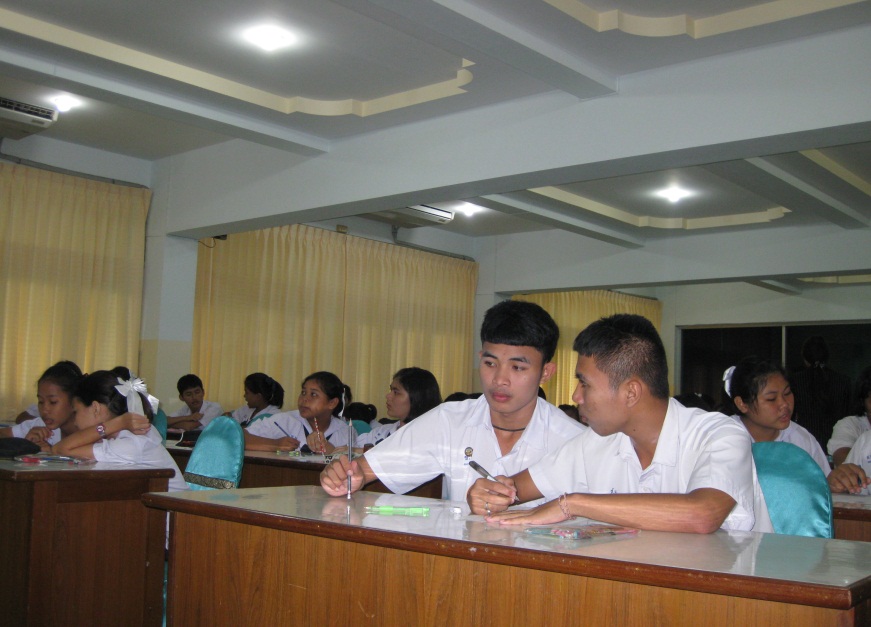 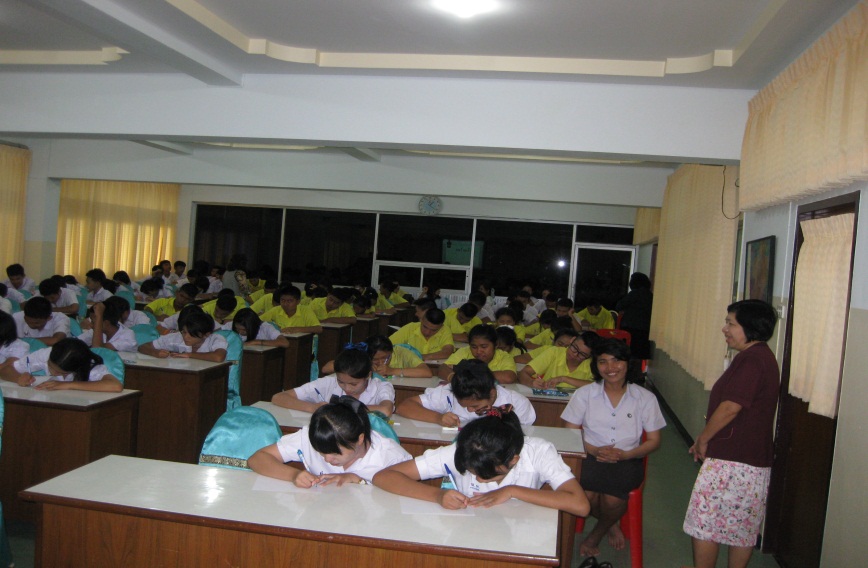 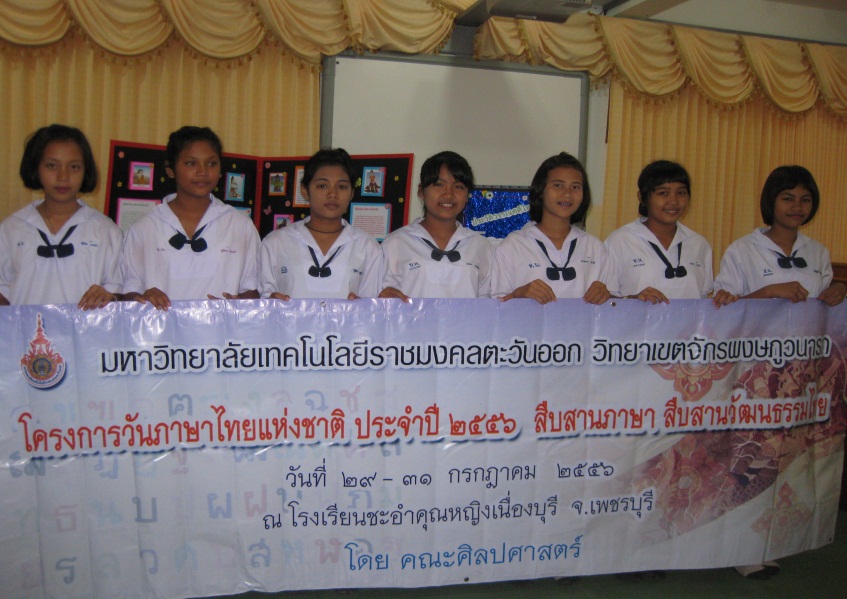 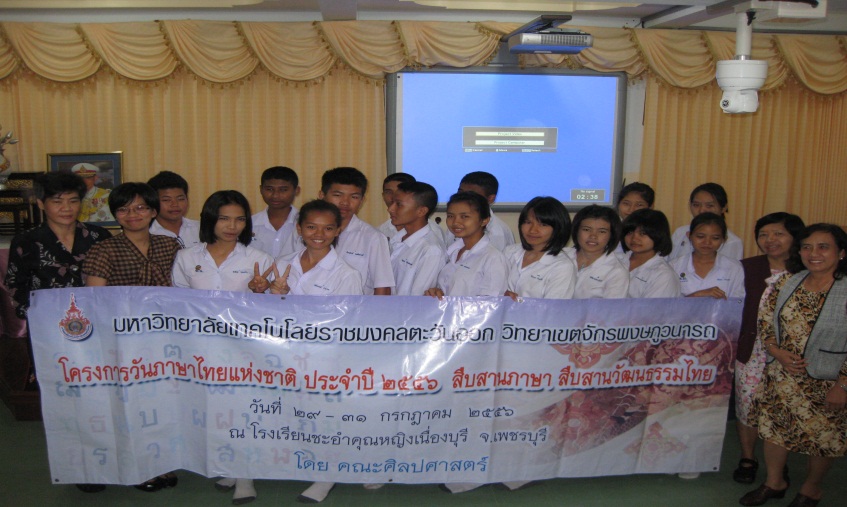 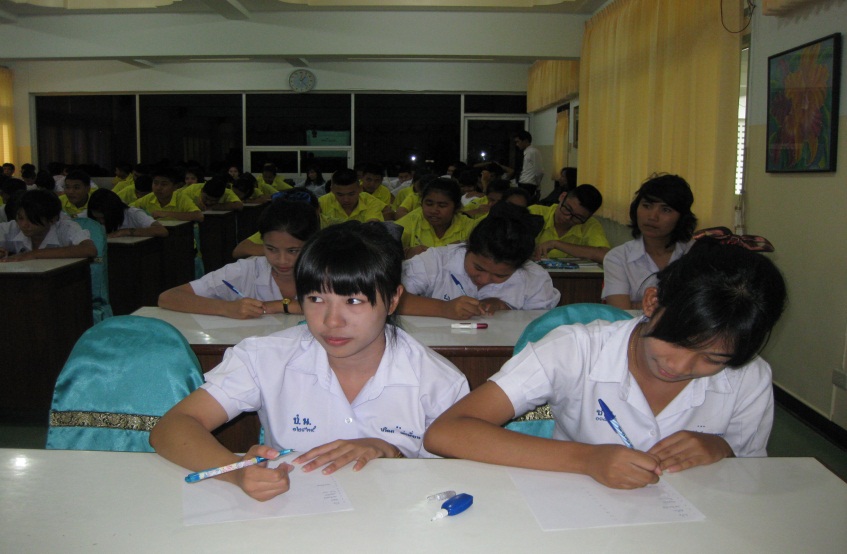 การแข่งขันแต่งคำประพันธ์ คัดลายมือ การเขียนเรียงความ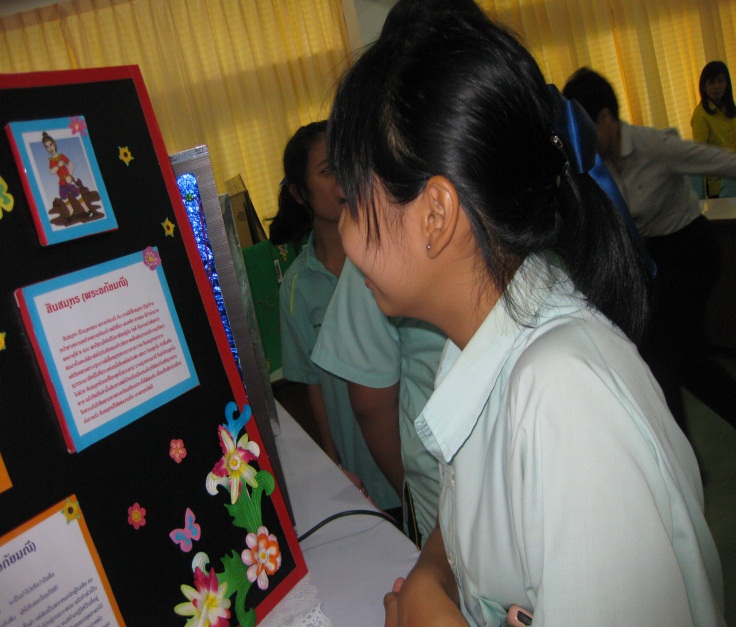 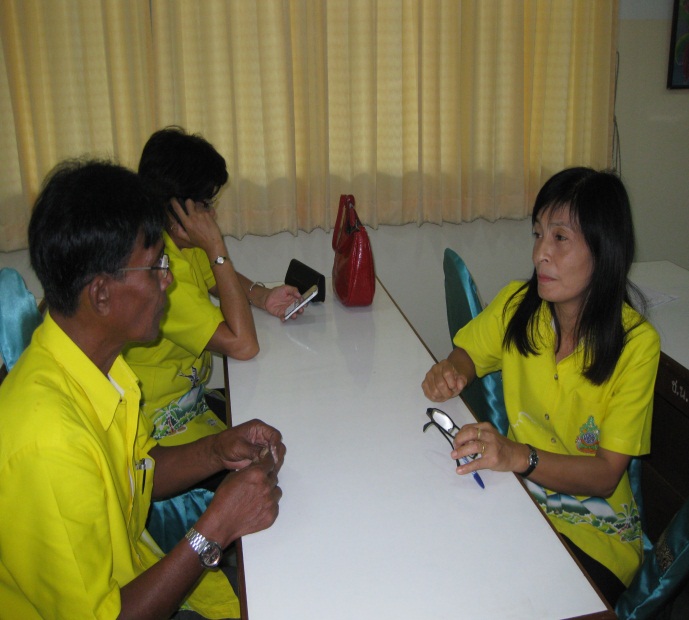 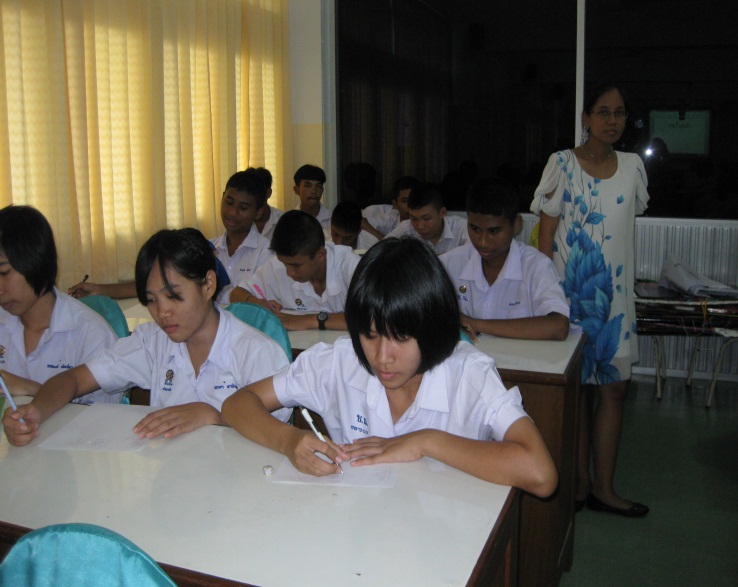 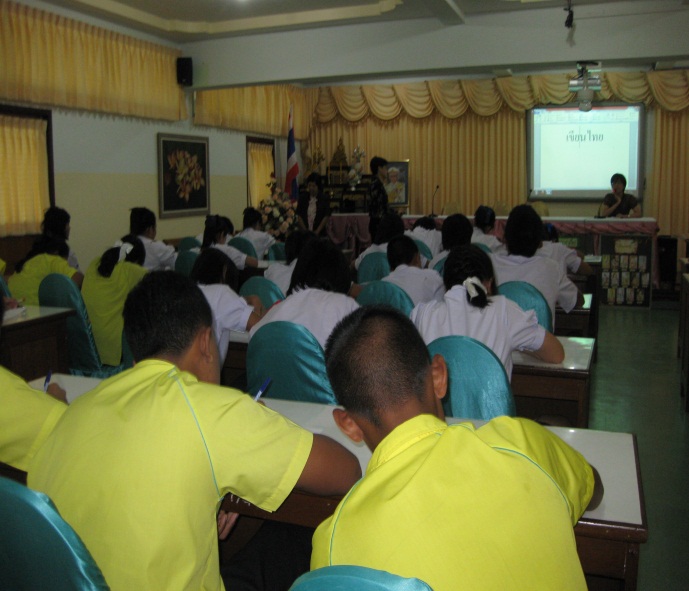 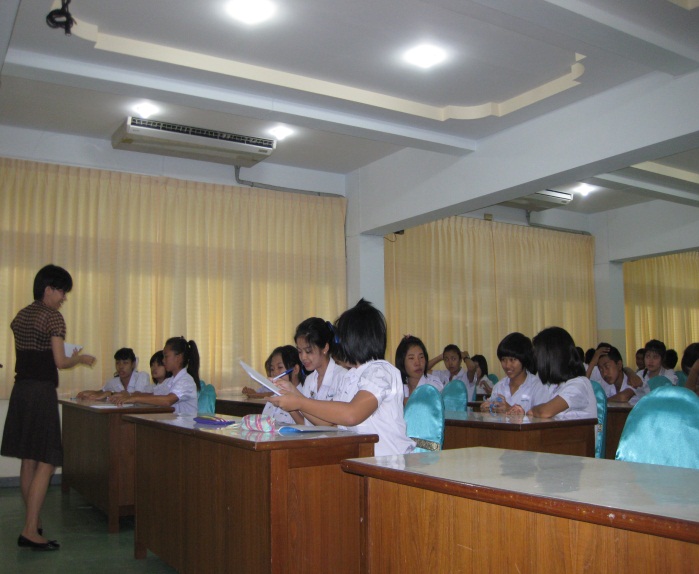 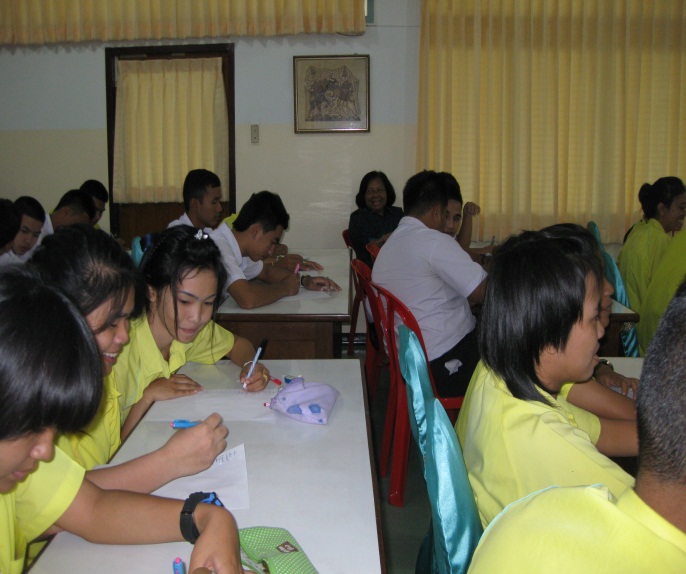 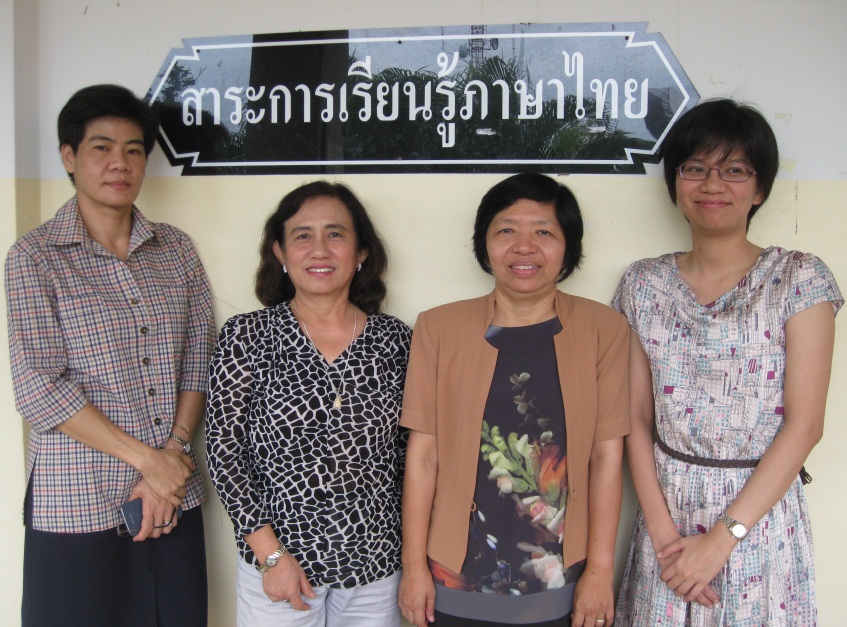 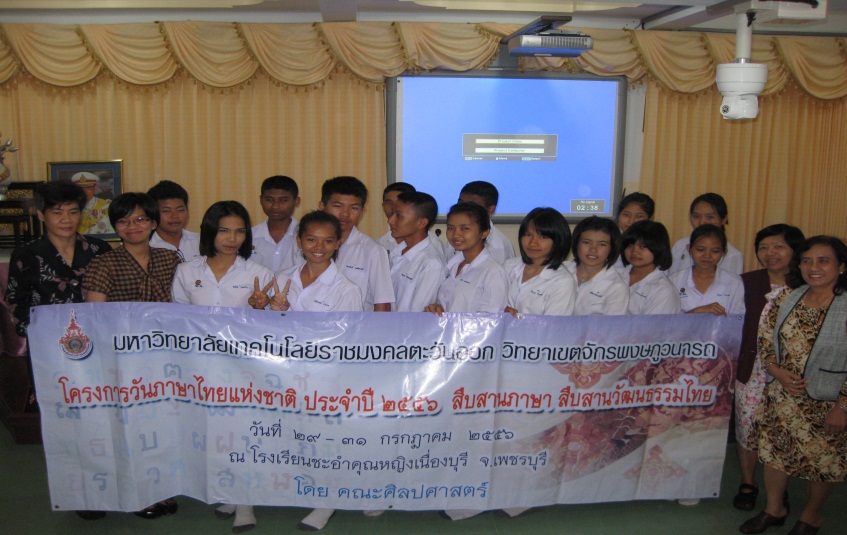 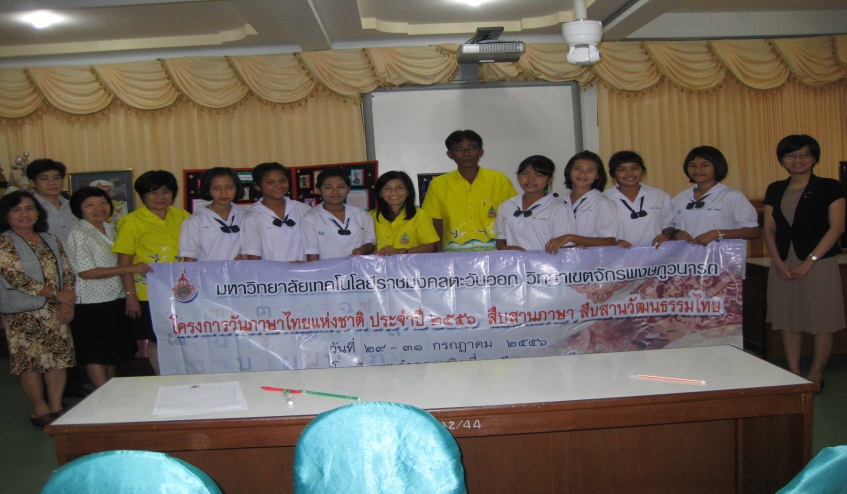 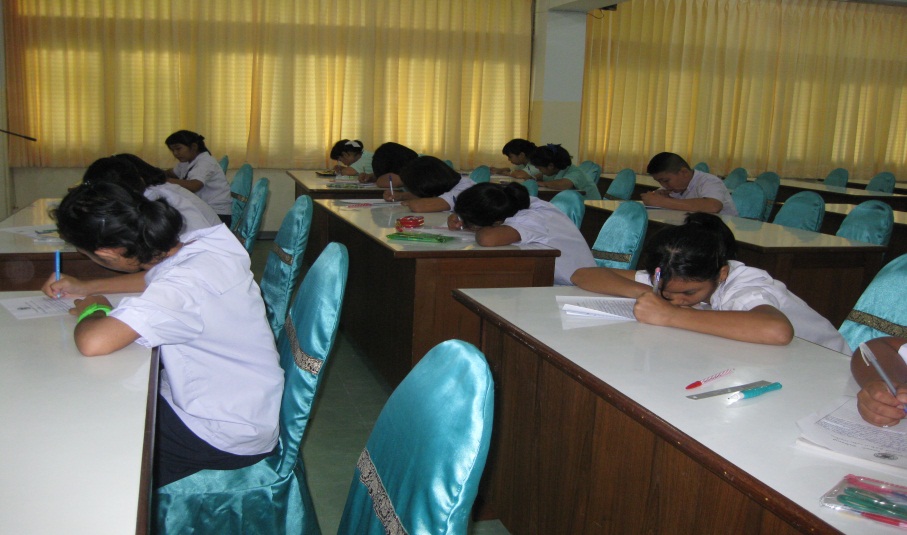 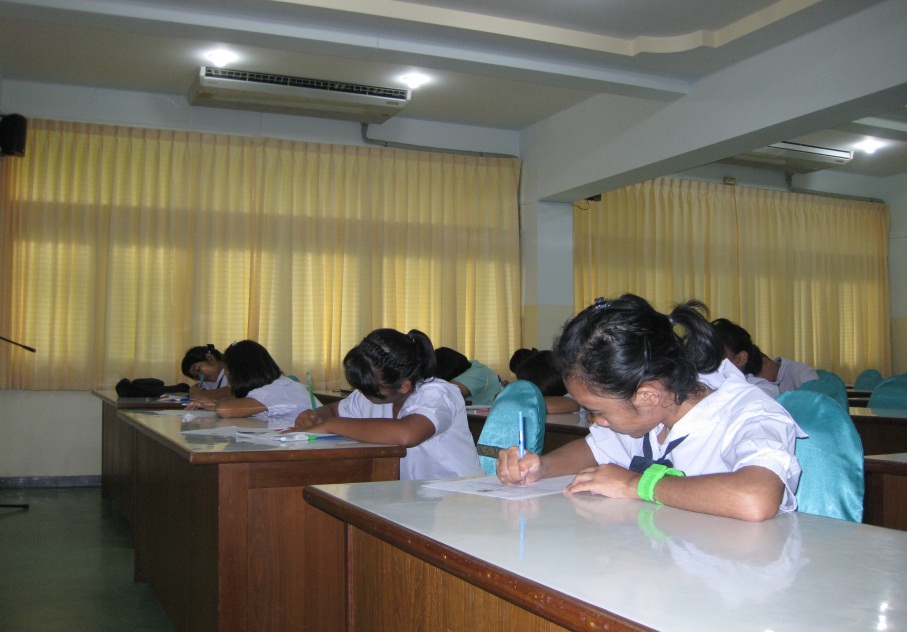 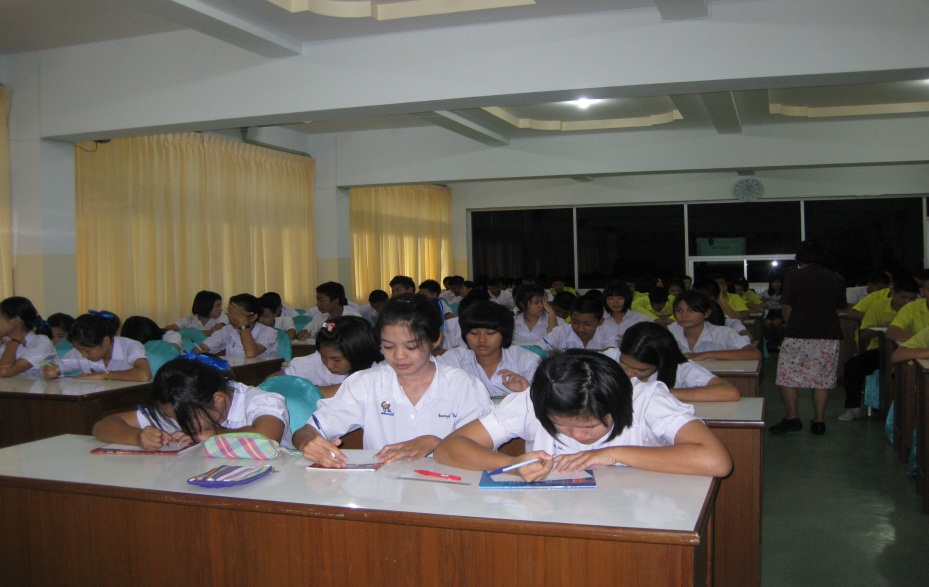 การแข่งขันประกวดคักลายมือ